National IP Strategy Development and Implementationorganized bythe World Intellectual Property Organization (WIPO)Geneva, Online, December 7, 2022provisional programprepared by the International Bureau of WIPOWednesday, December 07, 20229.30 – 9.45	OPENING SESSION	Welcome addresses by:Mr. Habip Asan, Director, Division for Transition and Developed Countries, World Intellectual Property Organization (WIPO), GenevaMs. Johanne Belisle, Senior Policy Advisor, IP and Innovation Ecosystems Sector, WIPOModerator ofthe Workshop:	Ms. Maegan McCann, Program Officer (National IP Strategies), Office of the Assistant Director General (IES), WIPO9.45 – 10.15	Topic 1	The Linkages between Innovation and IP Policy Developments:  the Case of the WIPO Global Innovation Index	Speaker:	Mr. Sacha Wunsch-Vincent, Co-editor Global Innovation Index & Head, Composite Indicator Research Section, IP and Innovation Ecosystems Sector, WIPO10.15 – 10.45	Topic 2	Best Practices and Key Factors of Success in the Development of IP Strategies among WIPO Member States	Speaker:	Ms. Johanne Belisle10.45 – 12.25	Topic 3	Intellectual Property Strategy Development	Speakers:	Ms. Sonila Meka, Head, Coordination Analyzing and Reporting Sector, Directory of Coordination, Promotion, Training Centre and Reporting, General Directorate of Industrial Property, Ministry of Culture, Tirana		Ms. Snežana Džuverović, Senior Adviser, Ministry of Economic Development and Tourism, Montenegro		Ms. Daniela Zlatić Šutić, Acting Assistant Director, Intellectual Property Office, Belgrade		Mr. Sarkis Knyazyan, IP Expert and Patent Attorney, Professor of IP Law, American University of Armenia, Yerevan		Mr. Bakyt Sultanaliev, Director, Institute of Mechanical Engineering, National Academy of Sciences of the Kyrgyz Republic, Bishkek12.25 – 12.45	Topic 4	Round Table Discussion on the Practical Aspects of the Development and Implementation of the IP Strategy	Moderator:	Ms. Johanne Belisle	Q&A Session12.45 – 13.00	CLOSING SESSION	[End of document]EE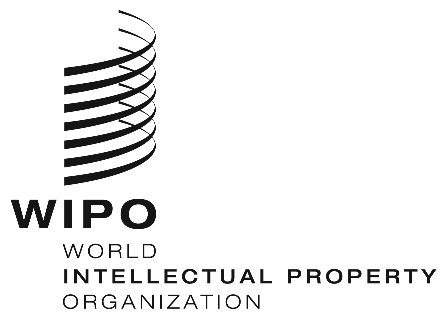 CROSS-REGIONAL ONLINE WORKSHOPCROSS-REGIONAL ONLINE WORKSHOPWIPO/IP/GE/4/22/INF/1 Prov.  WIPO/IP/GE/4/22/INF/1 Prov.  ORIGINAL:  EnglishORIGINAL:  Englishdate:  November 25, 2022date:  November 25, 2022